Поселковая администрация сельского поселения «Поселок Детчино»Малоярославецкого  районаКалужской  областиПОСТАНОВЛЕНИЕ«17»  ноября  2022 г.	         №  196О внесении изменений и дополнений в муниципальнуюпрограмму сельского поселения «Поселок Детчино»«Управление и распоряжение муниципальным имуществом в сельском поселении «Поселок Детчино» на 2022-2024 годы», утвержденную Постановлением поселковой администрации СП «Поселок Детчино» от 16.12.2021 № 266       В целях обеспечения эффективного управления муниципальным имуществом, в соответствии со статьей 179 Бюджетного кодекса Российской Федерации, Федеральным законом от 06.10.2003 № 131-ФЗ «Об общих принципах организации местного самоуправления в Российской Федерации», Постановлениями поселковой администрации СП «Поселок Детчино» от 27.12.2019 № 321 «Об утверждении Порядка принятия решений о разработке  муниципальных программ СП «Поселок Детчино», их формирования и реализации и Порядка проведения оценки эффективности реализации муниципальных программ сельского поселения «Поселок Детчино»; от 26.09.2019 №219 «Об утверждении  перечня муниципальных  программ   сельского поселения «Поселок Детчино» на 2020-2025 г.» (в ред. № 236 от 17.12 .2020; № 226 от 29.10.2021; № 207 от 07.11.2021; № 265 от 16.12.2021) руководствуясь статьей 38 Устава сельского поселения «Поселок Детчино»Поселковая администрация сельского поселения «Поселок Детчино»П О С Т А Н О В Л Я Е Т:Внести в муниципальную программу «Управление и распоряжение муниципальным имуществом в сельском поселении «Поселок Детчино» на 2022-2024 годы», утвержденную Постановлением поселковой администрации СП «Поселок Детчино» от 16.12.2021 № 266, следующие изменения и дополнения:Позицию 7 Паспорта муниципальной программы изложить в новой редакции:Раздел 5 «Информация по ресурсному обеспечению муниципальной программы» изложить в новой редакции.2. Настоящее Постановление вступает в силу с момента подписания и распространяет свое действие на правоотношения, возникшие с 01.01.2023 года, а также подлежит размещению на официальном сайте администрации сельского поселения «Поселок Детчино».Глава поселковой администрациисельского поселения «Поселок Детчино»                                                       С.Н.Куприков                                                                                                                                                                                                                      Приложение № 1к Постановлению поселковой администрации сельского поселения «Поселок Детчино»                                                                                                         № 196 от «17» ноября 2022 г.МУНИЦИПАЛЬНАЯ ПРОГРАММАСЕЛЬСКОГО ПОСЕЛЕНИЯ «ПОСЕЛОК ДЕТЧИНО»«Управление и распоряжение муниципальным имуществом в сельском поселении «Поселок Детчино» на 2022-2024 годы»ПАСПОРТ ПРОГРАММЫ«Управление и распоряжение муниципальным имуществом в сельском поселении «Поселок Детчино» на 2022-2024 годы»Раздел 1.  Общая характеристика текущего состояния соответствующей сферы социально-экономического развития сельского поселения «Поселок Детчино»В соответствии с Федеральным законом от 06.10.2003 № 131-ФЗ «Об общих принципах организации местного самоуправления в Российской Федерации» к вопросам местного значения сельского поселения относятся: владение, пользование и распоряжение имуществом, находящимся в муниципальной собственности сельского поселения «Поселок Детчино. Управление муниципальной собственностью предполагает решение вопросов местного значения поселения, путем наиболее целесообразного использования собственного имущества муниципальным образованием. Эффективное использование муниципального имущества включает в себя: обеспечение его сохранности, развития, функционирования и использования всех объектов муниципальной собственности в интересах муниципального образования, в том числе извлечение дохода, в целях наиболее полного покрытия расходных обязательств и планов развития муниципального образования.  Существует необходимость в проведении государственной регистрации права муниципальной собственности на объекты, переданные в муниципальную собственность сельского поселения «Поселок Детчино», оформленные в бесхозяйные объекты (сети наружного освещения, дороги, проезды, внешние системы отопления, горячего водоснабжения, холодной воды и канализации, объекты коммунальной инфраструктуры), на земельные участки, которые в соответствии с действующим  законодательством относятся к муниципальной собственности сельского поселения «Поселок Детчино».  Для выполнения указанных процедур необходимо изготовить техническую документацию (технические и кадастровые паспорта) на объекты, а также получить кадастровые выписки, кадастровые паспорта земельных участков и кадастровые планы территорий, необходимые для оформления права муниципальной собственности на земельные участки в отделе Управления Федеральной службы государственной регистрации, кадастра и картографии, провести межевание земельных участков. В целях эффективного распоряжения муниципальным имуществом, а также в целях пополнения доходной части бюджета сельского поселения, для проведения процедур по продаже и сдаче в аренду муниципального имущества -  необходимо проведение оценки рыночной стоимости объектов, предполагаемых к продаже или передаче в аренду, также необходима оценка объектов оформленных из бесхозяйных для постановки на баланс.Раздел 2. Сроки и этапы реализации муниципальной программы      Работу по оценке рыночной стоимости объектов недвижимого имущества муниципальной собственности для последующей продажи либо сдачи в аренду таких объектов, путем проведения конкурсов или аукционов, в соответствии с действующим законодательством либо для постановки на баланс планируется провести в 2022-2024 годах. Получение кадастровых выписок, кадастровых паспортов земельных участков необходимых для оформления права муниципальной собственности на земельные участки в отделе Управления Федеральной службы государственной регистрации, кадастра и картографии по Калужской области, а также для проведения инвентаризации земель городского поселения и межевание земельных участков планируется провести в 2022-2024 годах. Раздел 3. Цели муниципальной программыОсновными целями   муниципальной программы являются:1. Повышение эффективности учета и использования муниципального имущества, принадлежащего на праве собственности  сельскому поселению «Поселок Детчино»;2. Повышение эффективности управления и распоряжения муниципальным имуществом;   3. Обеспечение условий для пополнения местного бюджета от использования имущества.Для достижения поставленных стратегических целей необходима реализация следующих мероприятий:- создание условий для эффективного управления и распоряжения муниципальным имуществом в соответствии с действующим федеральным и областным законодательством, нормативными правовыми актами сельского поселения; - осуществление финансирования работ по изготовлению технической документации на объекты недвижимого имущества (технические и кадастровые паспорта), для последующей регистрации права муниципальной собственности на такие объекты в отделе Управления Федеральной службы государственной регистрации, кадастра и картографии по Калужской области; - осуществление финансирования работ по оценке рыночной стоимости объектов недвижимого и движимого имущества муниципальной собственности для последующей продажи либо сдачи в аренду таких объектов, путем проведения конкурсов или аукционов, в соответствии с действующим законодательством, также оценка необходима для постановки объектов на баланс; - получение кадастровых выписок, кадастровых паспортов земельных участков, необходимых для оформления права муниципальной собственности на земельные участки в отделе Управления Федеральной службы государственной регистрации, кадастра и картографии по Калужской области, а также для проведения инвентаризации земель сельского поселения; -межевание земельных участков.Раздел 4. Задачи муниципальной программыВ целях эффективного управления и распоряжения муниципальным имуществом в границах поселения, пополнения доходной части бюджета за счет увеличения поступления денежных средств в виде доходов от арендной платы за пользование имуществом, находящимся в муниципальной собственности, а также в виде налога на имущество физических лиц -  существует необходимость выполнения таких задач, как: -  Изготовление технической документации на объекты муниципального имущества для последующей регистрации права муниципальной собственности планируется реализовать в 2022-2024 годах. Срок реализации обусловлен количеством объектов, запланированных к регистрации права муниципальной собственности. - Проведение оценки рыночной стоимости объектов недвижимого и движимого имущества муниципальной собственности для последующей продажи либо сдачи в аренду таких объектов, путем проведения конкурсов или аукционов, так как при заключении или изменении договора аренды размер арендной платы устанавливается на основании ее рыночной стоимости, определенной оценщиком в соответствии с Федеральным законом от 29.07.1998 № 135-ФЗ «Об оценочной деятельности в Российской Федерации». Срок реализации обусловлен необходимостью продажи либо сдачи в аренду таких объектов, путем проведения конкурсов или аукционов. Планирование продажи, либо сдачи в аренду объектов - осуществляется в 2022-2024 годах; - Получение кадастровых выписок, кадастровых паспортов земельных участков и кадастровых планов территорий, а также межевание земельных участков необходимо для оформления права муниципальной собственности на земельные участки в отделе Управления Федеральной службы государственной регистрации, кадастра и картографии по Калужской области в соответствии с Федеральным законом от 25.10.2001 № 137-ФЗ «О введении в действие Земельного кодекса Российской Федерации, постановлением Правительства Российской Федерации от 14.04.2016  ( в ред.от 14.01.2021 г.) «Об утверждении перечня документов, необходимых для государственной регистрации права собственности Российской Федерации, субъекта Российской Федерации или муниципального образования на земельный участок при разграничении государственной собственности на землю», а также для проведения инвентаризации земель сельского поселения «Поселок Детчино». Срок реализации обусловлен необходимостью реализации указанных мероприятий в период 2022-2024 годах. Все перечисленные задачи соответствуют компетенции муниципального заказчика программы и являются потенциально достижимыми.Раздел 5. Информация по ресурсному обеспечениюмуниципальной программыРесурсное обеспечение муниципальной программы осуществляется за счет средств бюджета сельского поселения «Поселок Детчино» в объемах, предусмотренных муниципальной программой и бюджетом  сельского поселения на очередной финансовый год и плановый период. Общий объем финансирования муниципальной программы с 2022 по 2024 годы составляет:2022 год – 2 522 856  руб.;2023 год – 2 522 856  руб.;2024 год – 2 522 856  руб.;Раздел 6. Целевые индикаторы и методика оценки эффективности муниципальной программы  «Управление и распоряжение муниципальным имуществом сельского поселения «Поселок Детчино» на 2022-2024 годы»Целевые индикаторы и показатели   муниципальной программы: увеличение доходов от использования муниципального имущества: 2022 г – 3%, 2023 г.- 3%, 2024 г — 3 %.Оценка эффективности выполнения муниципальной программы проводится для получения оперативной информации о ходе и промежуточных результатах достижения цели, решения задач и выполнения мероприятий муниципальной программы. Результаты оценки эффективности используются для корректировки плана реализации, а также подготовки предложений по внесению в установленном порядке корректив непосредственно в муниципальную программу.Периодичность оценки эффективности реализации муниципальной программы определяется периодичностью сбора информации в ходе проведения мониторинга достижения показателей, выполнения мероприятий муниципальной программы, поступления и расходования предусмотренных муниципальной программой финансовых средств.Для оценки эффективности реализации муниципальной программы используются целевые показатели по направлениям, которые отражают выполнение ее мероприятий. Эффективность реализации муниципальной программы оценивается как степень фактического достижения целевых показателей по следующей формуле:            Е––          =             –––––––––––––––––––––––––––––––––––––––––––––––––––––––––                                     n                                                                    x 100%,                                                                           где   Е – эффективность реализации муниципальной программы (процентов);Iф1 – значение фактического показателя, достигнутое в ходе реализации муниципальной программы;In1 – плановое значение показателя, утвержденное муниципальной программой;n – количество показателей муниципальной программы.По показателям отклонение значения фактического достижения целевого показателя от запланированного рассчитывается как разница между значением фактического показателя, достигнутого в ходе реализации муниципальной программы, и значением планового показателя в связи с тем, что при положительной динамике фактический показатель должен быть больше планового показателя.При значении показателя эффективности:100 процентов – реализация муниципальной программы считается эффективной;менее 100 процентов – реализация муниципальной программы считается неэффективной;более 100 процентов – реализация муниципальной программы считается наиболее эффективной.Эффективность муниципальной программы (определяется как степень реализации расходных обязательств) рассчитывается по формуле:            Фф                                                Э = ----------------------------- х 100 %,           Фп                                         где Э – эффективность муниципальной программы;Фф – фактическое использование средств;Фп – планируемое использование средств.В ходе проведения оценки эффективности муниципальной программы учитывается следующее:соответствие произведенных расходов установленным расходным полномочиям ответственного исполнителя муниципальной программы;возникновение экономии бюджетных ассигнований на реализацию муниципальной программы, в том числе и в результате проведенных конкурсных процедур;перераспределение бюджетных ассигнований между мероприятиями муниципальной программы (с указанием количества и причин);соотношение степени достижения целей муниципальной программы с периодом времени, затраченным на их достижение;предложения ответственного исполнителя муниципальной программы о достижении наилучших результатов с использованием наименьших затрат;объем привлеченных средств местного бюджета, в том числе доноров, на реализацию мероприятий муниципальной программы, направленных на со финансирование  приоритетных расходных обязательств;результаты проверок целевого и эффективного расходования бюджетных средств на реализацию муниципальной программы, проведенных государственными органами, осуществляющими функции по государственному финансовому контролю, и государственными органами, осуществляющими надзор за соблюдением бюджетного законодательства Российской Федерации и нормативными правовыми актами, регулирующими бюджетные правоотношения.Оценка эффективности реализации муниципальной программы производится  ежегодно и по завершении срока реализации муниципальной программы с 2022 по 2024 год включительно. Раздел 7. Ожидаемые результаты реализациимуниципальной программыРеализация Программы в 2022–2024 годах обеспечит:увеличение поступления денежных средств в бюджет сельского поселения «Поселок Детчино»;повышение эффективности системы управления и распоряжения  комплексом  муниципального имущества  в сельском поселении.2022 год2 522,92023 год3 661,42024 год2 843,7Наименование  ПрограммыМуниципальная программа «Управление и распоряжение муниципальным имуществом в сельском поселении «Поселок Детчино»  на 2022-2024 годы»Сроки реализации Программы2022-2024 годРазработчик муниципальной  программы Поселковая администрация сельского поселения «Поселок Детчино»Исполнитель муниципальной  программы Поселковая администрация сельского поселения «Поселок Детчино»Цель (цели) программы1. Повышение эффективности учета и использования муниципального имущества, принадлежащего на праве собственности сельскому поселению «Поселок Детчино»;2. Повышение эффективности управления и распоряжения муниципальным имуществом;   3. Обеспечение условий для пополнения местного бюджета от использования имущества                          Задачи муниципальной программы1. Инвентаризация и паспортизация муниципального жилого фонда, зданий, сооружений, инженерных коммуникаций. 2. Инвентаризация, паспортизация и оформление бесхозяйного имущества.       3. Подготовка технической документации, оценка муниципального имущества для заключения договоров аренды, а также оценка имущества, подлежащего приватизации.4. Межевание земельных участков и постановка на кадастровый учет.5. Приватизация муниципального имущества (включая земельные участки) путем проведения аукционов.Финансовое обеспечение программыСредства бюджета сельского поселения:2022 год – 2 522,8 тыс. руб.2023 год – 3 661,4 тыс. руб.2024 год – 2 843,7 тыс. руб.Целевые индикаторы муниципальной программыЭффективность реализации  муниципальной программы путем  увеличения доходов от использования муниципального имущества: 2022 г - 3%, 2023 г.- 3%, 2024 г - 3 %.Ожидаемые результаты реализации муниципальной программыПополнение бюджета сельского поселения «Поселок Детчино» путем эффективного использования муниципального имущества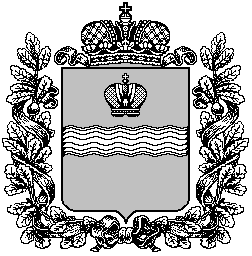 